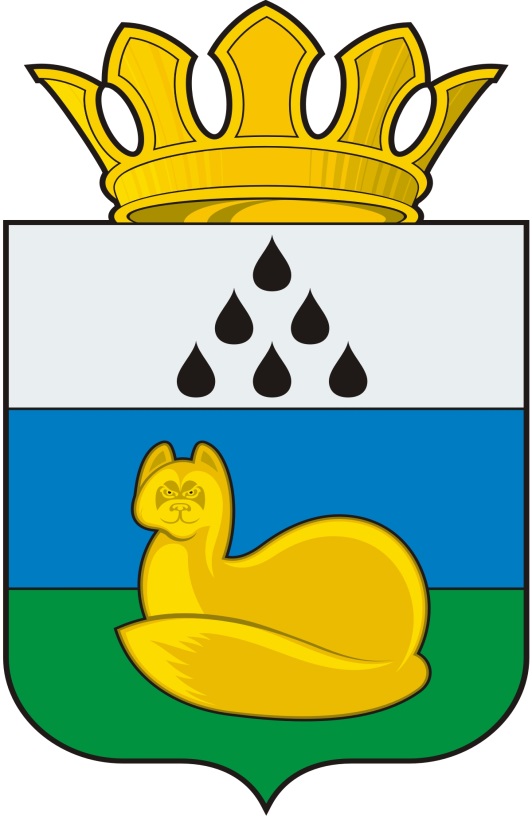 Администрация 
Уватского муниципального района управление по социальным вопросамПриказ28.03.2023		№038Об объявление конкурса среди социально ориентированных некоммерческих организаций на право получение в 2023 году субсидий из бюджета Уватского муниципального района	В соответствии с Федеральным законом от 12.01.1996 №7 - ФЗ «О некоммерческих организациях», Уставом администрации Уватского муниципального района Тюменской области. 	Приказываю:1. Организовать проведение конкурса среди социально ориентированных некоммерческих организаций на право получение в текущем финансовом году субсидии из бюджета Уватского муниципального района по направлению «Социальное обслуживание, социальная поддержка и защита граждан», 2. Утвердить техническое задание согласно приложению№1 к настоящему Приказу.3. Главному специалисту управления по социальным вопросам (Усольцевой Р.Ш.) организовать размещение в сети Интернет на официальном сайте Уватского муниципального района (www://uvatregion.ru) объявление о проведении Конкурса по направлению, указанному в пункте 1 настоящего приказа, в течение двух рабочих дней со дня подписания настоящего Приказа согласно приложению №2.4. Главному специалисту управления по социальным вопросам (Усольцевой Р.Ш.) организовать процедуру приема, регистрации заявок на участие в конкурсе.5.  Контроль за исполнением настоящего Приказа возложить на Тельнова А.П., заместителя начальника управления по социальным вопросам администрации Уватского муниципального района.Заместитель главы, начальникуправления по социальным вопросам                                         Л.Н. ШехиреваПриложение №1к приказу от 28.03.2023 №038Техническое задание на реализацию программы (проекта) по приоритетному направлению «Социально значимые мероприятия для граждан пожилого возраста», (серия мероприятий)Заказчик: Администрация Уватского муниципального района (далее - Администрация)Источник финансирования: бюджет Уватского муниципального районаПриложение №2к приказу от 28.03.2023 №038Объявление конкурса среди социально ориентированных некоммерческих организаций на право получение в 2023 году субсидии из бюджета Уватского муниципального района на реализацию программ (проекта) по приоритетному направлению «Социальное обслуживание, социальная поддержка и защита граждан»«Социально-значимые мероприятия для лиц пожилого возраста»(серия мероприятий)	В соответствии с Порядком предоставления субсидии из бюджета Уватского муниципального района социально ориентированным некоммерческим организациям, утвержденным постановлением администрации Уватского муниципального района от 03.12.2019 №242 (извлечение из Порядка), Администрация Уватского муниципального района объявляет о проведении конкурса среди социально-ориентированных некоммерческих организаций на право получение в 2023 году субсидии из бюджета Уватского муниципального района (приказ от 28.03.2023 №038) по направлению «Социальное обслуживание, социальная поддержка и защита граждан» в соответствии с техническим заданием.Срок приема заявок с 29  по 17 апреля   2023 года (включительно)Сопроводительное письмо с указанием приложенных документов и их количеством, заявка на участие в конкурсе (по установленной форме) и документы (перечень документов установлен Порядком) предоставляются в Управление по социальными вопросам администрации Уватского муниципального района  непосредственно на бумажном носителе либо направляются по почте заказным письмом на бумажном носителе либо направляются посредством электронной почты в виде электронных документов, подписанных электронной подписью, или в виде сканированных документов (сканирование осуществляется с оригиналов соответствующих документов).	Заявка и документы принимаются в каб. 306 Управления по социальным вопросам администрации Уватского муниципального района по адресу: с. Уват, ул. Иртышская, д.19., часы работы: пн-пт 08:48 до 17:00 ч., обед с 13:00 до 14:00 ч. Почтовый адрес: 626170 Тюменская область, Уватский район, с. Уват, ул. Иртышская , д.19, адрес электронной почты:Kanc_uvat@72to.ru.Консультации по вопросам подготовки заявок на участие в конкурсе можно получить по телефону:8(34561) 28-107 вн.1600, Усольцева Рузиля Шаукатовна. -извлечение из Порядка;- техническое задание;- заявление на участие в Конкурсе;- шаблон Программы(проекта)Источник: Администрация Уватского муниципального района.Цель программы (проекта) Улучшение качества жизни ветеранов и пенсионеров, содействие их активному долголетнею путем вовлечения их в социально значимую деятельность Достижение данных целей осуществляется посредством решения следующих задач:- обеспечении социальной активности пенсионеров;- развитие личностного потенциала, предоставление условий и возможностей культурного досуга пенсионеров; - удовлетворение потребностей в коммуникации и признании в обществе, а также пробуждение и развитие новых интересов, установление дружеских контактов, активизация их творческой деятельности; - поддержка и повышение жизненного тонуса пенсионеров и ветеранов.Сроки реализации программы (проекта)май-декабрь 2023 годана территории Уватский муниципальный районМаксимальный размер субсидии на финансовое обеспечение одной программы (проекта)(в тыс. руб.)250 000,00Требования к минимальным размерам финансирования программы (проекта) за счет средств из внебюджетных источников (в тыс. руб.)Не менее 4,6 %Значения целевых показателей (индикаторов)Количественные характеристики:1. Количественный охват программой (проектом) (граждан пожилого возраста) - не менее 495 человек.Качественные характеристики:1. Удовлетворенность проведенными мероприятиями  не менее 70%Требования к реализации программы (проекта)1. Обеспечение исполнения программы (проекта), привлечение волонтеров (не менее 20 человек) .2. Самостоятельное информирование и привлечение (приглашение) участников и зрительской аудитории программы (проекта).3. Обеспечение мероприятий фотосъемкой  и (или)  видеосъемкой (информационный ролик о мероприятиях не менее 3).4. Мероприятия, предусмотренные программой (проектом):- должны соответствовать его цели и задачам;- должны быть направлены на решение проблем, актуальных для целевой аудитории программы (проекта);- должны обеспечивать достижение ожидаемых результатов в установленный период реализации.5. Обеспечение информационного сопровождения программы (проекта)  в СМИ и в социальных сетях